План-схема района расположения ОУ,пути движения транспортных средств и детей (обучающихся)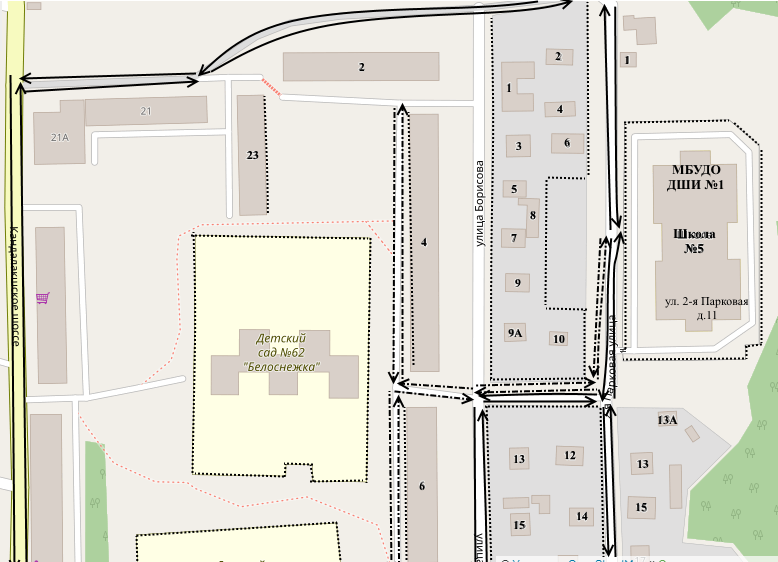  -движение транспортных средств                     - жилые постройки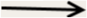 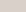  - движение детей (обучающихся)          - ограждение (забор)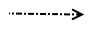 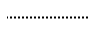 